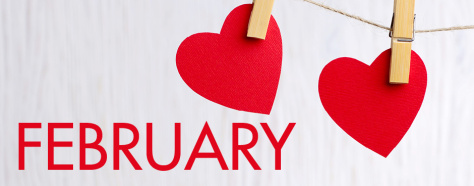 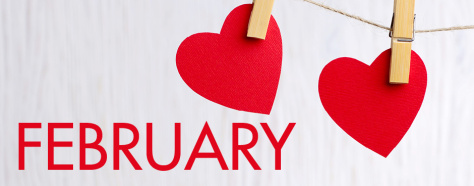 McCarty MonthlyThursday, February 6th				Multicultural Night 6-8Friday, February 7th					PTA Daddy/Daughter 								Dance – 7-9Thursday, February 13th				Open House/Pride 									Leaders Bake Sale – 6:30-8Monday, February 17th				No School – Presidents DayWednesday, February 19th				Chorus Concert – 6:30Thursday, February 27th				Parent/Teacher 									Conferences – 1-8Friday, February 28th					No School – Institute Day	